_______________________________________________________________________________________________________ул. .Комсомольская, 19, с.Хемчикский, Бай-Тайгинский район, Республика Тыва, 668010тел.(39442) 2-13-19Заключениео результатах внешней проверки бюджетной отчетности Администрации сельского поселения сумон Хемчикский муниципального района   «Бай-Тайгинский кожуун Республики Тыва»  за 2014 год.с.Тээли                                                                                                            30  апреля 2015 годаВнешняя  проверка годовой бюджетной отчетности Администрации сельского поселения сумон Хемчикский муниципального района   «Бай-Тайгинский кожуун Республики Тыва»  (далее-Администрация) проведена в соответствии со  ст. 264.4. Бюджетного кодекса РФ, на основании пункта 2.4 плана работы Контрольно-счетной палаты на 2015 год.Цель внешней проверки:-соблюдение бюджетного законодательства при осуществлении бюджетного процесса;-установление полноты и достоверности представленной бюджетной отчетности, а также документов и материалов, представленных в составе бюджетной отчетности;-установление соответствия фактического исполнения бюджета его плановым назначениям, установленным решением представительного органа сельского поселения. Предмет внешней проверки:   Годовая бюджетная отчетность за 2014г.  и нормативные правовые акты,  регулирующие бюджетный процесс в сельском поселении сумон  Хемчикский муниципального района   «Бай-Тайгинский кожуун Республики Тыва». Проверяемое учреждение: Администрация сельского поселения сумон Хемчикский муниципального района «Бай-Тайгинский кожуун Республики Тыва». Проверка начата 29.04.2015г. окончена  30.04.2015г.     Администрации сельского поселения сумон Хемчикский муниципального района   «Бай-Тайгинский кожуун Республики Тыва»  в 2014 году руководствовалось в своей деятельности Уставом, принятым Хуралом представителей сельского поселения сумона Хемчикский Бай-Тайгинского кожууна Республики Тыва от 01 августа 2011г № 34 (далее по тексту – Администрация).  Согласно ст. 4. Устава Администрации сельского поселения сумон Хемчикский муниципального района   «Бай-Тайгинский кожуун Республики Тыва»  целью деятельности является организация и решение вопросов местного значения исходя из интересов населения с учетом исторических и иных местных традиций.  Финансирование расходов на содержание Администрации сельского поселения сумон Хемчикский   осуществляется за счёт средств, предусмотренных в бюджете Администрации муниципального района «Бай-Тайгинский кожуун Республики Тыва».  Внешняя проверка бюджетной отчётности  Администрации сельского поселения сумон Хемчикский   за 2014 год осуществлена камеральной проверкой.  Ведение бюджетного учёта в Администрации сельского поселения сумон Хемчикский осуществляется, главным бухгалтером Делег-оол Ш.С.  Обработка учётной информации производится вручную.    Проведена проверка по формированию полной и достоверной информации о состоянии активов и обязательств Администрации сельского поселения сумон Хемчикский, а также о финансовых результатах его деятельности. В результате проверки бюджетной отчётности  Администрации сельского поселения сумон Хемчикский за 2014 год установлено следующее:           1. В соответствие п. 4. Инструкции о порядке составления и представления годовой, квартальной и месячной отчётности  об исполнении бюджетов бюджетной системы Российской Федерации  (утв.приказом Минфина РФ от 28 декабря 2010г.№ 191н) (далее – Инструкция № 191н) бухгалтерская отчетность  сброшюрована, пронумерована и сдана с оглавлением.2. В нарушение п.7 Инструкции № 191н не представлена  Главная книга.    Обороты и остатки по  регистрам бухгалтерского учета отражаются в Главной книге,  на основе данных которой составляется Баланс учреждения.3. В нарушение п. 6. Инструкции № 191н бухгалтерская отчетность (Отчет об исполнении бюджета главного распорядителя, распорядителя, получателя бюджетных средств, Отчет о принятых расходных обязательствах по приносящей доход деятельности) не подписана  председателем администрации.       4. Бюджетная отчётность  Администрации сельского поселения сумон Хемчикский за 2014 финансовый год составлена на основе данных регистров бюджетного учёта, установленных законодательством Российской Федерации для получателей бюджетных средств.Представленная на проверку бюджетная отчетность составлена по бюджетной деятельности.        5. Форма баланса не соответствует форме 0503130, показатели отражены на восьми графах. По инструкции показатели, отражаются в балансе (ф. 0503130) на десяти графах  (в разрезе бюджетной деятельности (графы 3, 7), приносящей доход деятельности (графы 4, 8), средств во временном распоряжении (графы 5, 9) и итогового показателя (графы 6, 10) на начало года (графы 3, 4, 5, 6) и конец отчетного периода (графы 7, 8, 9, 10)).       6.В нарушение п.7 Инструкции 191н перед составлением годовой, бюджетной  отчетности не проведена инвентаризация активов и обязательств, в установленном порядке (в соответствии со статьей 11 Федерального закона 6 декабря 2011 года № 402 «О бухгалтерском учете», с приказом Министерства финансов России от 13.06.1995 № 49 «Об утверждении методических указаний по инвентаризации имущества и финансовых обязательств). 7.Основные средства в разделе 1 «Нефинансовые активы» формы 0503130 на 01.01.2014г составляли 268516 рублей. Балансовая стоимость основных средств  уменьшилась по сравнению с началом отчётного года на 25266 рублей и составила на конец отчетного периода 243250 рублей. Проверка показала, что по строке  320 формы 0503121 (Отчет о финансовых результатах деятельности учреждения) увеличения стоимости основных средств  составляет минус 25266 рублей.Материальные запасы по счету 010500000 на начало года составляли 5964,28 рублей. На конец отчетного периода- 10467,10 рублей. Увеличение материальных запасов составило в сумме 4502,92 рублей. Проверка показала, что  по строке 360 формы 0503121 (Отчет о финансовых результатах  деятельности учреждения) чистое поступление  материальных запасов  составляет 74564,55 рублей в место 4502,92 рублей. Отчетные данные по материальным запасам не соответствуют данным баланса по счету 010500000 Материальные запасы. Отчет по форме 0503121 (Отчет о финансовых результатах  деятельности учреждения) составлен не верно.Отчётные данные по амортизации основных средств по строке 020 баланса составила 243250 рублей остатка на конец периода нет .  7.1. Остатка по счёту 010600000 на начало и конец 2014 года нет.       7.2. Остаток по нефинансовым активам (раздел 1 баланса) на начало года составил 5946,18 рублей, на конец года 10467,10 рублей. Увеличение материальных запасов на 4502,92 рублей. По форме 0503121 итоговая сумма раздела «Операции с нефинансовыми активами» не соответствует с данными Баланса.7.3. По разделу II.Баланса  «Финансовые активы»  активы составили на начало года 10192,06 рубля, на конец-14352,31 рублей. При сверке данных баланса по счету 020100000  «Денежные средства учреждения» остаток на начало и конец не соответствуют данным   по предоставленным сведениям (ф. 0503178) «Сведения об остатках денежных средств на счетах получателя бюджетных средств» остаток на начало года составляет 14352,31 рублей, на конец года остатка нет. В связи с не предоставлением Главной книги за 2014 год не возможности проверить соответствия данных баланса по счету 020100000 с данными Главной книги.   7.4. Остатка по счётам 020500000 «Расчёты по доходам», 020600000 «Расчёты по выданным авансам», по счету 020800000 «Расчёты с подотчётными лицами» на начало и конец 2014 года нет. Проверка показала, что данные баланса по указанному показателю соответствует данному Отчета о финансовых результатах деятельности (ф. 0503121).        7.5. Согласно данным раздела 3. «Обязательства» формы 0503130 у Администрации  «Расчеты по принятым обязательствам» по счету 030200000 на конец отчётного года составили минус 2116,18  рублей. Расчеты по платежам в бюджеты по счету (030300000) составили минус 5337,13 рублей. Расчеты по единому социальному налогу и страховым взносам на обязательное социальное страхование по счету (030302000, 030306000) минус 1646,59 рублей. Расчеты по страховым взносам на медицинское, пенсионное страхование составили 32090,69 рублей. Всего на конец отчетного периода по 3 разделу обязательства составили  минус 7453,31 рублей. Данные по остаткам на счетах расчетов с дебиторами, приведенные в разделе «III Обязательства» Баланса (ф.0503130),  расшифрованы в Сведениях по дебиторской и кредиторской задолженности (ф.0503169) в составе Пояснительной записки (ф.0503160).         Проверкой установлено не соответствие сопоставимых  данных баланса и данных Отчета о финансовых результатах деятельности (ф. 0503121).  По Балансу сумма обязательств по строке 600 составила минус 7453,31 рублей. Чистое уменьшение прочей  кредиторской задолженности по строке 542 формы 0503121 составила 69118,13 рублей.      8. Отчет о финансовых результатах деятельности (ф. 0503121) – содержит данные о финансовом результате деятельности в отчетном периоде. Показатели этой формы связаны с показателями баланса (ф. 0503130)  и служат для проверки правильности составления отчетности. Отчет составлен  неверно. Финансовый результат (ф. 0503121) по расчетам должен быть равен разнице доходов и расходов. В данной форме финансовый результат рассчитан, верно, и составляет  4160 рублей. По форме 0503130 (баланс) финансовый результат по строке 620  сальдо на конец отчетного периода составляет 17920,41 рублей. Разница с данными формы 0503721 составила 13760,41рублей.       9. Отчет об исполнении смет доходов и расходов по приносящей доход деятельности главного распорядителя, распорядителя, получателя бюджетных средств (ф. 0503137) составляется на основании данных по  кассовому исполнению получателем средств бюджета сметы доходов и расходов по приносящей доход деятельности на отчетную дату. В этой форме отражены  объемы утвержденных сметных назначений, их исполнение и неисполненные назначения. По показателям отчета бюджет Администрации сельского поселения сумон Хемчикский за 2014 год исполнен по доходам в сумме 3666843,43 рублей при утвержденным сметным назначениям 3668232,20 рублей или  100,04%, по расходам исполнен в сумме 3662683,18 рублей при утвержденным сметным назначениям 3662683,18 рублей или 100  % к утвержденным сметным назначениям по расходам.     10.Осуществлена проверка контрольных соотношений между данными формы отчётности 0503130 (баланс), данными формы 0503121 (Отчёт о финансовых результатах деятельности)                                                                                              Таблица 1                                                                                                       Руб.  Из таблицы видно, что бюджетная отчетность по представленным  формам 0503130 и 0503121 по нефинансовым  и финансовым активам, по обязательствам не взаимоувязана и содержит искажения.11. «Пояснительная записка» представлена с приложениями. Было проверено соответствие данных форм и таблиц данным баланса. Данные форм 0503168 соответствуют данным баланса, данные раздела 3 «Обязательства учреждения» баланса сходятся с данными формы 0503169.Выводы и предложения:  1. Бюджетная отчётность  Администрации сельского поселения сумон Хемчикский сформирована только на основании   регистров бюджетного учёта, установленных законодательством Российской Федерации для получателей бюджетных средств;2.Для проведения сверки оборотов и остатков по регистрам бухгалтерского учета на момент проверки не представлена  Главная книга,  на основе данных которой составляется Баланс учреждения, что является нарушением п.7. Инструкции № 191н.        3.Нарушен установленный порядок составления  отчётности, в результате чего ряд представленных к проверке форм отчётности (0503130 , 0503121) заполнен не корректно.       4.Главному бухгалтеру Администрации сельского поселения сумон Хемчикский начать работу, направленную на осуществление контроля, за соблюдением процедуры составления бюджетной отчётности и ведения бюджетного учёта согласно Инструкции № 191н.5.Привести в соответствие  бюджетную отчетность с подпунктом 11.1  Инструкции № 191н.II.Главному бухгалтеру сельского   поселения   сумон Хемчикскийпредставить:          1.Главную книгу за 2014г. к  30 маю текущего года:         2.Устранить указанные ошибки в балансе, отчете об исполнении бюджета,  сведение об остатках денежных средств на счетах получателя  бюджетных средств согласно Инструкции 191н и предоставить к 30 маю  текущего года.Настоящее заключение используется для подготовки заключения на годовой отчёт об исполнении бюджета сельского поселения  за 2014 год. Главный специалист Контрольно-счётной палаты муниципального района «Бай-Тайгинский кожуун Республики Тыва»                                                Ш.Д.Серен-Чимит          КОНТРОЛЬНО-СЧЕТНАЯ ПАЛАТА               МУНИЦИПАЛЬНОГО  РАЙОНА          «БАЙ- ТАЙГИНСКИЙ КОЖУУН           РЕСПУБЛИКИ  ТЫВА»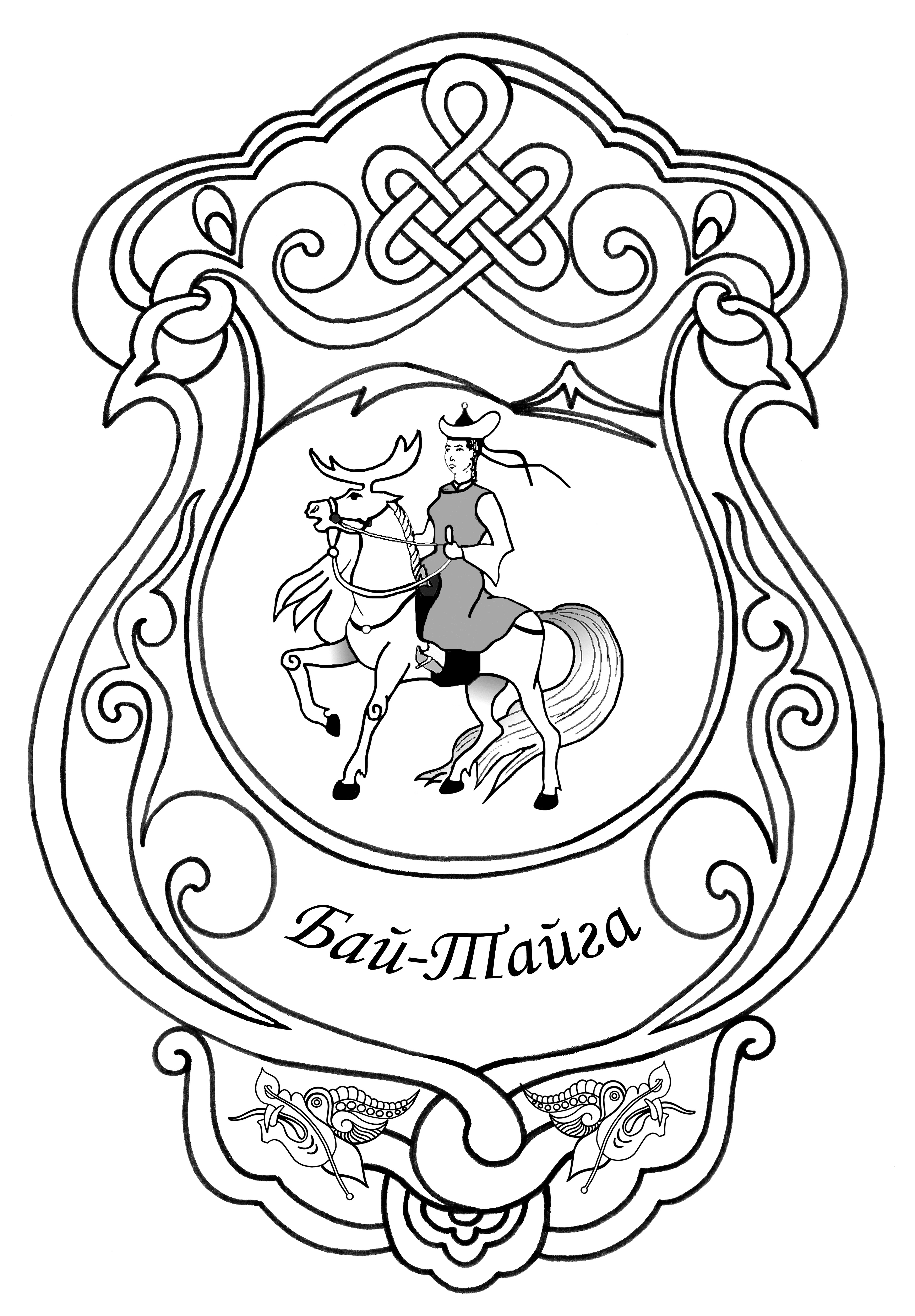 «ТЫВА РЕСПУБЛИКАНЫНБАЙ-ТАЙГА КОЖУУНУ»МУНИЦИПАЛДЫГ РАЙОННУН ХЫНАЛДА-САНАЛГА ПАЛАТАЗЫНаименование формы документа и отчетных показателей Значение соотношения («+», «-», «=») Значение соотношения («+», «-», «=») Наименование формы документа и отчетных показателей Баланс главного распорядителя главного распорядителя, распорядителя, получателя бюджетных средств, главного администратора, администратора источников финансирования дефицита бюджета, главного администратора, администратора доходов бюджета 
(ф. 0503130) Отчет о финансовых результатах деятельности (ф. 0503121) Сумма строк 030 «Основные средства (остаточная стоимость, стр. 010 - стр. 020)», 091 «Капитальные вложения в основные средства (0 1060 1 000)», 121 «Основные средства в пути (0 107 01 000)», 103 «Недвижимое имущество в составе имущества казны (остаточная стоимость, стр. 101 - стр. 102)», 106 «Движимое имущество в составе имущества казны (остаточная стоимость, стр. 104 - стр. 105)»; соответственно разница граф 7 - 3; 8 - 4; 10 - 6 0,00 руб.      -25266 руб.Строка 320 «Чистое поступление основных средств», графы 4, 5, 7 Строка 060 «Нематериальные активы (остаточная стоимость, стр. 040 - стр. 050)», 092 «Капитальные вложения в  нематериальные активы (0 106 02 000)», 122 «Нематериальные активы в пути (0 107 02 000)» 109 «Нематериальные активы в составе имущества казны (остаточная стоимость, стр. 107 - стр. 108)»; соответственно разница граф 7 - 3; 8 - 4; 10 - 6 =     0,00 руб    0,00 рубСтрока 330 «Чистое поступление нематериальных активов», графы 4, 5, 7 Сумма строк 070 «Непроизведенные активы (балансовая стоимость, 0 103 00 000)», 093 «Капитальные вложения в непроизведенные активы (0 106 03 000)», 111 «Непроизведенные активы в составе имущества казны (0 108 04 000)»; соответственно разница граф 7 - 3; 8 - 4; 10 - 6      0,00 руб     0,00 рубСтрока 350 «Чистое поступление непроизведенных активов», графы 4, 5, 7 Сумма строк 080 «Материальные запасы (0 105 00 000)», 094 «Изготовление материалов, готовой продукции (работ, услуг) (0 106 04 000)», 123 «Материалы в пути (0 107 03 000)», 112 «материальные запасы в составе имущества казны (0 108 05 000)»; соответственно разница граф 7 - 3; 8 - 4; 10 - 6 4502,92  руб. 74564,55 руб.Строка 360 «Чистое поступление материальных запасов», графы 4, 5, 7 Строка 150 «Итого по разделу I»; соответственно разница граф 7 - 3; 8 - 4; 10 - 6 4502,92 руб.        49298,55 руб.Строка 310 «Операции с нефинансовыми активами», графы 4, 5, 7 Строка 170 «Денежные средства учреждения (0 201 00 000)» соответственно разница граф 8 - 4; 9 - 54160,25 руб.  4160,25 руб.Строка 410 «Чистое поступление средств на счета бюджетов» графы 5, 6Строка 211 «Депозиты, иные финансовые вложения (0 204 01 000)» соответственно разница граф 7 - 3; 8 - 4; 10 - 6 =0 рублей    0 ,00 руб         0 ,00 руб    Строка 470 «Чистое поступление иных финансовых активов» графы 4, 5, 7 =0 рублейСтрока 212 «Акции и иные формы участия в капитале (0 204 02 000)» плюс строка 220 «Вложения в финансовые активы (021500000)» соответственно разница граф 7 - 3; 8 - 4; 10 - 6 = 0 рублей    0 ,00 руб         0 ,00 руб    Строка 440 «Чистое поступление акций и иных форм участия в капитале» графы 4, 5, 7=0 рублей Строка 213 «Облигации, векселя (020403000)» соответственно разница граф 7 - 3; 8 - 4; 10 - 6 =0 рублей    0 ,00 руб         0 ,00 руб    Строка 420 «Чистое поступление ценных бумаг, кроме акций и иных форм участия в капитале» графы 4, 5, 7 =0 рублейСтрока 290 «Расчеты по бюджетным кредитам (0 207 00 000)» соответственно разница граф 7 - 3; 8 - 4; 10 - 6 =0 рублей    0 ,00 руб         0 ,00 руб    Строка 460 «Чистое предоставление бюджетных кредитов» графы 4, 5, 7 =0рублейБаланс (ф. 0503130) Отчет (ф. 0503121) Сумма строк 230 «Расчеты по доходам (0 205 00 000)», 260 «Расчеты по выданным авансам (0 206 00 000)», 310 «Расчеты с подотчетными лицами (0 208 00 000)», 320 «Расчеты по недостачам (0 209 00 000)», 330 «Расчеты с прочими дебиторами (021000000)»; соответственно разница граф 7 - 3; 8 - 4; 10 - 6     0 ,00 руб         0 ,00 руб    Строка 480 «Чистое увеличение прочей дебиторской задолженности (кроме бюджетных кредитов)» графы 4, 5, 7Строка 470 «Расчеты с кредиторами по долговым обязательствам (0 301 00 000)»; соответственно разница граф 7 - 3; 8 - 4; 10 - 6     0 ,00 руб         0 ,00 руб    Сумма строк 520 «Чистое увеличение задолженности по внутреннему государственному (муниципальному) долгу», 530 «Чистое увеличение задолженности по внешнему государственному долгу»; соответственно графы 4, 5, 7 